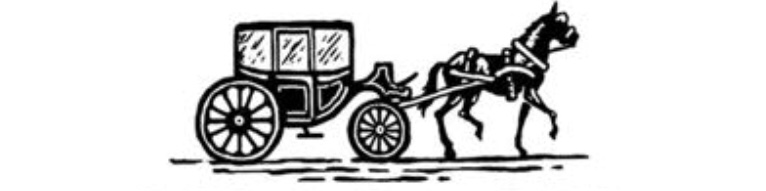 Pub ClassicsCoach Potatoes, garlic mayo     3.5Cumberland sausage roll    4.5Scotch egg, mushroom ketchup   4.5Grilled flatbread with cheddar, pickled chilli and green sauce    5Club sandwich     7Beef burger, cheddar, chilli & chips    9add extra patty for 3, add bacon for 1, add egg for 1Bangers & Mash     9Vegan Burger, mushroom ketchup & chips     10    Pie, mash & liquor    12Fish & chips, mushy peas & tartare sauce    12.5Beef dripping (optional) chips   3